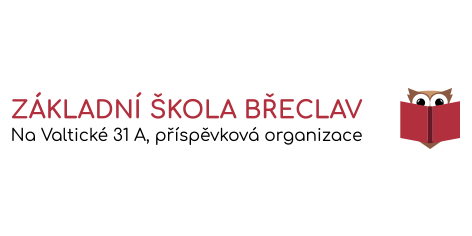 STRATEGICKÝ PLÁN ROZVOJE ŠKOLY KONCEPČNÍ ZÁMĚRY2022/2023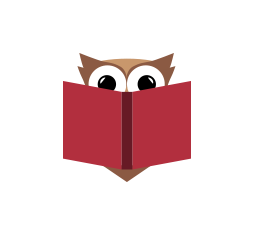 zpracovali: Mgr. Ivana Hemalová, ředitelka školyMgr. Michal Škamrada, zástupce ředitelky školyzáří 20221 Zázemí školyBudova je nejnovější školou v Břeclavi, ale není v nejlepším technickém stavu. Totéž se týká i jejího interiéru. Abychom udrželi krok s ostatními školami a mohli naše žáky připravovat na současný svět, je třeba provést rozsáhlou modernizaci, kterou musí financovat zřizovatel. 1.1 Revize smluv s poskytovateli služebZ důvodu velkého zatížení rozpočtu z hlediska rostoucích cen energií je třeba šetřit. Proto je třeba provést rozsáhlejší revizi stávajících smluv s poskytovateli různých služeb, které škola využívá, a vyhodnocení jejich udržitelnosti. V těch případech, kdy se ukáže jejich nevýhoda pro školu, bude třeba je nahradit novými. 1.2 Oprava škod Po zatečení střechy a její následné opravě je nutné z financí získaných z pojistné smlouvy zajistit následné práce – výmalba, odstranění dřevěného obložení atd. 1.3 Zámky dveří V naší škole jsou každé dveře opatřeny samostatným zámkem. Z hlediska požární bezpečnosti je vhodné sjednotit zamykání dveří v kmenových třídách, učebnách a školních družinách s použitím stávajících dveří i zárubní zamykáním na jeden klíč. 1.4 Jídelna a kuchyněVybavení kuchyně je již nevyhovující a jeho funkčnost je omezena, některé kuchyňské přístroje jsou na hranici životnosti. Budeme znovu kontaktovat zřizovatele, aby nám s havarijním stavem kuchyně finančně pomohl. Znovu začneme vařit pro cizí strávníky, čímž bychom postupně mohli získat více peněz z doplňkové činnosti.1.5 Nové učebny, kabinety, vybaveníZnačná část vybavení školy je již zastaralá. Postupná modernizace by měla začít co nejrychleji.K získání financí na modernizaci oslovíme odborníka přes dotace, který by nám pomohl k jejich dosažení a koordinoval by nově získané projekty. Zaměříme se na využívání nabízených možností zejména z fondů EU, projektů a grantů vyhlašovaných MŠMT a dalšími subjekty Tento odborník musí být spolehlivý a pro školu výhodný. Budeme aktivně vyhledávat zejména takové projekty, které by pomohly s financováním výpočetní techniky.Škola je ve spolupráci se zřizovatelem zapojena do projektu IROP, který by nám garantoval financování rekonstrukce učebny fyziky a chemie, zřízení nové učebny pro polytechnickou výchovu a kabinetu fyziky a chemie. Budeme se postupně zbavovat starého a nepoužitelného vybavení – lavic, pomůcek, elektroniky. Uvolní se nám tak prostory, které můžeme v budoucnu využít lépe – například na pronájem různým spolkům, jako místo pro kroužky, k uskladnění nového vybavení apod. Musíme začít nakupovat lavice v jednotném stylu, aby se daly doplňovat do tříd dle potřeby.Oslovíme některé lokální firmy, které nám mohou pomoci se získáním různého vybavení – např. jednotných košů na tříděný odpad do tříd.1.6 Strukturovaná kabeláž pro počítačovou síťŠkola je díky zřizovateli již připojena k metropolitní síti, ale strukturovaná kabeláž je stále v nevyhovujícím stavu. Kvůli velké finanční nákladnosti realizace se tento projekt u nás odložil. Je třeba opět oslovit zřizovatele a znovu s ním projednat nutnost rekonstrukce naší sítě, která je za hranicí životnosti a jejíž stav ohrožuje plynulost provozu školy. Pokud by měla stávající situace trvat delší dobu (např. více než školní rok), musíme za pomoci dotací, finančních darů, z ušetřených peněz, či získáním sponzorů uvést kabeláž do provozuschopného stavu. V současné době škola nemá funkční wi-fi síť, což bude do budoucna problém. Bez ní nemůžeme naplňovat potenciál nové informatiky, nelze využívat tablety pro výuku, zefektivnit práci s technologiemi ve třídě apod. 1.7 Školní zahradaProjekt Přírodní školní zahrady je sice dokončen, ale nemá takové využití, jaké jsme plánovali. Oslovíme Zahradnickou fakultu MENDELU v Lednici a nabídneme jí, že by se zde mohli realizovat jak studenti oboru Zahradní architektura, tak Zahradnictví. Navázání partnerství těchto dvou institucí se společným cílem by mohlo vést ku prospěchu obou zmíněných. Otevírá se zde spousta možností a také by se školní zahrada mohla konečně naplno začít využívat pouze s minimálními náklady z naší strany.1.8 Tělocvična a venkovní prostoryŠkola dlouhodobě řeší se zřizovatelem naprosto nezbytnou rekonstrukci venkovního hřiště, které je již mnoho let v havarijním stavu a v současné době nedá využívat pro výuku. Přestože byl zhotoven projekt, začátek rekonstrukce se neustále odsouvá z důvodů vysoké nákladnosti. Je nutné, aby tato záležitost byla co nejdříve řešena. I tělocvična by zasloužila investici. Je v původním stavu.  Zejména nevyhovující a nefunkční je dělicí stěna. Do budoucna máme s tělocvičnou, šatnami a místnostmi v přízemí plány, které se teprve tvoří, ale mohly by přinést do rozpočtu školy peníze. Škola by tak mohla být méně závislá na finanční pomoci zřizovatele. 2 ZaměstnanciZaměstnanci školy jsou pedagogové i správní zaměstnanci. Máme dostatečný počet asistentů pedagoga i vychovatelku pro nové oddělení školní družiny. Obsazené máme i všechny pozice správních zaměstnanců.Cílem vedení školy je neustále zajišťovat plnou kvalifikovanost pedagogického sboru, což je v posledních letech obtížné. Zejména je náročné najít vyučující cizích jazyků a pedagogy I. stupně. 2.1 Další vzděláváníPedagogičtí pracovníci mají možnost se dále vzdělávat a plánovat si profesní rozvoj. Škola zařizuje i společná školení v některých oblastech. Budeme nadále motivovat pedagogy k tomu, aby aktivně vyhledávali školení, sdíleli své zkušenosti z praxe s kolegy a navštěvovali se navzájem v hodinách z důvodu načerpání inspirace. Další vzdělávání pedagogů se orientuje i na nově příchozí žáky z Ukrajiny. Zaměstnanci budou mít možnost se vzdělávat v oblasti výuky češtiny jako druhého jazyka. K dalšímu vzdělávání využijeme zejména projekt OP JAK, do něhož se budeme chtít zapojit (s pomocí již zmíněného odborníka).2.2 Noví zaměstnanciVedení školy podporuje nové zaměstnance tak, že jim poskytuje uvádějícího učitele, přestože tato role pedagoga není dosud schválena zákonem. Bude empaticky přistupovat k začínajícím pedagogům, nabízet jim pomocnou ruku a předcházet možným problémům, které by mohli mít. 2.3 Hospitační činnostVedení školy má vypracovaný plán hospitací. Kontrolní návštěvy v hodinách se zaměřují zejména na didaktickou a obsahovou správnost, klima třídy ve výuce, využívání různých forem výuky a prostředků školy. Hospitační činnost je s vyučujícími vždy detailně rozebírána, v případě zjištění nedostatků se připraví plán pro jejich odstranění. Vedení se aktivně podílí na zkvalitňování výukového procesu.Budeme využívat kontrolní systém pro všechny oblasti činností.Také vzájemné hospitace pedagogů v hodinách by měly přispět nejen k profesnímu růstu, ale nabízí se zde i možnost budování kolegiálního přístupu a týmovosti.2.4 Týmová spolupráce a kolegialitaZaměstnanci mají dostatek možností rozvíjet týmovou spolupráci. Prostředky z FKSP jsou využívány i k tomuto cíli. Vedení školy se bude na akcích aktivně podílet a rovněž bude dbát na to, aby bylo dobré klima mezi zaměstnanci. 2.5 Zvyšování kompetencí zaměstnancůNěkteré dokumenty doposud vyžadované vyřadíme – např. ohláška trasy akce, zpráva ze zastupování apod. Sníží se už tak dost velká písemná administrativa. Navíc se pro tyto oblasti dá využívat počítačová technika. Začneme efektivněji používat školní server, Edookit a Onedrive - tak snížíme velké množství vytisknutých papírů.Při akcích typu Dne otevřených dveří, výstav apod. se budeme snažit zapojit co nejvíce zaměstnanců, dáme jim dostatečný prostor k vyjádření nápadů. 2.6 Rozšířené vedeníSetkávání rozšířeného vedení probíhá pravidelně, popř. dle potřeby. Zefektivní a zkvalitní to všechny procesy ve škole, zlepší se tím komunikace vedení s ostatními. Budeme neprodleně reagovat na případné problémy v kolektivu, se žáky, s majetkem apod.2.7 Osobní ohodnoceníZavedeme osobní ohodnocení pro další pracovníky, kteří mají více povinností nad rámec běžné činnosti, kteří svou snahou, pílí a odvedenou prací převyšují ostatní. Mělo by je to motivovat k další práci. 3 ŽáciŠkola bude i nadále zajišťovat rovný přístup ke vzdělávání všem žákům, včetně těch se speciálními vzdělávacími potřebami, žákům nadaným i cizojazyčným žákům.3.1 Rozvoj žákůS výše zmíněnými plány v sekci Zázemí a Zaměstnanci je rozvoj žáků značně provázaný. Když se nám budou dařit tyto myšlenky plnit, rozvoj žáků na všech úrovních bude mít ideální půdu pro růst.Nadále budeme věnovat pozornost rozvoji čtenářské a finanční gramotnosti, znalostem z vybraných oblastí moderních dějin ČR. Zaměříme se na podporu dalších funkčních gramotností u žáků –matematické, sociální, přírodovědné a informační gramotnosti, gramotnosti v oblasti dopravní výchovy a na schopnost komunikace v cizích jazycích.Budeme motivovat žáky k dosahování dobrých výsledků ve vzdělávání, povedeme je k zapojování do projektů a soutěží. K tomu by nám měly pomoci finance ze Školního spolku SOVA, do něhož se snažíme získávat finance jak od rodičů, tak z různých akcí.  Efektivně a pravidelně budeme vyhodnocovat výsledky vzdělávání a úspěšnost žáků při ukončování základní školy.Zaměříme se na rozvoj tělesné zdatnosti a pohybových dovedností žáků dle závěrů z testování, které se uskuteční na pokyn ČŠI v říjnu 2022. Zásadní součástí šetření je problematika praktického hodnocení stavu tělesné zdatnosti žáků vybraných ročníků.Ve vyučovacím procesu budeme vytvářet prostor pro aktivní, samostatnou a tvořivou práci žáků. Rádi bychom na částečný úvazek zajistili školního psychologa. Nabízí se možnost spolupráce s blízkou základní školou v Poštorné nebo Charvátské Nové Vsi. K realizaci by mohl pomoci projekt OP JAK.3.2 Chování žákůPro zlepšení chování žáků je vždy nutné dobré klima školy – viz níže.Metodička prevence seznámí všechny zaměstnance s řešením krizových situací, které mohou ve škole nastat. Pedagogové budou dodržovat dané postupy a budou jednotní v přístupu k problémům s porušováním školního řádu. Kromě ŠMP  pracují ve škole dvě výchovné poradkyně. Budeme i nadále důsledně postupovat při zjištění závažného porušení školního řádu a vyvozovat z něj patřičné a efektivní důsledky. Informace o chování žáků jsou sdělovány zákonným zástupcům zejména přes systém Edookit, či telefonicky. V případě potřeby budou vyvolána jednání s rodiči, při nichž může být třídnímu učiteli nápomocno rozšířené vedení školy. Budeme vždy trvat na zápisech z jednání.Budeme se řídit i Minimálním preventivním programem školy, jenž vypracuje metodička prevence. Důležité je i pokračování ve spolupráci s osvědčenými specialisty. Aktivně budeme vyhledávat nové instituce, které nám pomohou diagnostikovat problémy v kolektivu.3.3 Přístup k žákům s určitým znevýhodněnímPodpora těch, kteří nedosahují očekávaných výsledků, je u nás samozřejmostí. Jsme zapojeni do projektu Doučování, který je určen žákům ohroženým školním neúspěchem. Máme zavedeny hodiny pedagogické intervence, které jsou nabízeny méně zdatným žákům, kteří potřebují např. pomalejší tempo, individuální přístup apod.Již mnoho let je u nás zavedena přípravná třída, kde se mimo jiné věnujeme i logopedické péči.Ve škole máme dostatečný počet asistentů. Pro žáky z Ukrajiny najdeme asistentku, kterou MŠMT přislíbilo financovat. Žákům z Ukrajiny nabídneme doučování českého jazyka, seženeme vhodné učebnice a pracovní sešity. Využijeme spolupráce se sponzory nebo nadacemi, které finančně pomáhají – např. placené stravování, pomůcky zdarma apod. Půjčíme jim nově zakoupené tablety na domácí přípravu, zbylé tablety nabídneme k výpůjčce žákům se sociálním znevýhodněním.Nadále nabízíme obědy dětem v souvislosti s poskytováním bezplatné stravy žákům ohroženým chudobou. Pokračujeme v projektu Ovoce a mléko do škol – tentokrát pouze na I. stupni.4 Školní vzdělávací plán (ŠVP)Od začátku školního roku 2022/2023 začnou předmětové komise pracovat na úpravách ŠVP v souvislosti s novou informatikou, která se bude vyučovat od 4. ročníku po 9. ročník a zároveň se bude prolínat všemi předměty. Do těchto úprav se zapojí všichni pedagogové. Podle upraveného ŠVP začneme učit od školního roku 2022/2023. 5 Klima školyProstředí, ve kterém zaměstnanci pracují a děti se v něm učí, je důležitou a nedílnou součástí vzdělávacího procesu. Pokud se obě skupiny ve škole dobře cítí, může se škola rozvíjet správným směrem.5.1 VýzdobaŠkola bude pokračovat v osvědčených akcích, které pomohou vyzdobit školu – vánoční jarmark, velikonoční jarmark apod. Budeme podporovat tematické dny, zavádět nové výstavky, prezentovat výtvory žáků.Hodně si slibujeme i od postupného rušení starého dřevěného obložení, za které zatekla voda z porušené střechy. Zároveň bude potřeba řešit v těchto místech novou výzdobu i akustiku chodeb.5.2 Zapojení žáků i zaměstnanců do budování dobrého klimatu školyMáme už čtyři oddělení školní družiny, která jsou velmi aktivní a pomáhají s mnoha akcemi. Budeme motivovat nejen žáky k zapojení se do různých výzev a speciálních dnů (např. Strašidelný den, Pyžamový den), ale i zaměstnance školy. Chceme zapracovat na školním parlamentu tak, aby se stal jedním z organizátorů a iniciátorů akcí, které podporují dobré klima školy. Budeme organizovat sportovní utkání mezi učiteli z různých škol a další stmelovací akce pro zaměstnance. Příspěvky z FKSP zaměříme na akce, které přispějí k vytváření pozitivního klimatu.5.3 KroužkyNechceme být odkázáni jen na kroužky z „Duhovky“, se kterou úzce spolupracujeme, a tak zavedeme více kroužků, které povedou naši pedagogové. Máme velké prostory, kde by se dala spousta nápadů realizovat. Realizace kroužků přinese další peníze z doplňkové činnosti.5. 4 Mimoškolní činnostBudeme se nadále účastnit různých soutěží, exkurzí a výletů. Úzce spolupracujeme s knihovnou v Poštorné, kam často se žáky zavítáme. Navážeme spolupráci s HC Lvi Břeclav, která chce organizovat turnaj břeclavských škol. Budujeme vztahy se zahraničními školami, navštěvujeme se a vyměňujeme si i různé dárky. V tomto duchu chceme rozhodně pokračovat. V současné době spolupracujeme se školami ze Zwentendorfu a Poysdorfu, rozvíjíme spolupráci se školou ve slovenských Vráblích. 6 Škola a veřejnostNaše organizace má zřízené webové stránky a také posílá zajímavé příspěvky na informační kanál Břeclavi. Jsme aktivní na Facebooku, který sleduje čím dál více lidí. Je nezbytné se snažit o to, abychom prezentovali tu spoustu akcí, které naši pedagogové organizují. Je třeba často aktualizovat příspěvky na těchto platformách. Spolupracujeme se Školním spolkem SOVA. Na Valné hromadě SOVY představíme vizi k lepší motivaci rodičů z hlediska příspěvků. Spolek se bude aktivně účastnit školních akcí, např. vánoční výstavy. Tento rok přesuneme Den otevřených dveří na jaro, abychom na jeho přípravu měli více času. Zájemci si budou moci nejen prohlédnout školu, ale mít z toho i nějaký zážitek, něco si odnést, vyzkoušet apod. Chceme se v budoucnu stát srdcem místní populace, a tak je pro nás mínění veřejnosti důležité. Prostory, které tu máme, najdou uplatnění v mnoha bodech budování zdravé komunity na sídlišti. S tímto by nám mohla pomoci nová koordinátorka rodinné politiky v Břeclavi, se kterou jsme již navázali komunikaci.7 ZávěrKoncepce rozvoje v aktuálním školním roce počítá s mnoha změnami. Je nutné začít některé věci urgentně řešit, ale s většinou problémů se bez investic nedokážeme vypořádat. Uvědomujeme si, že sídliště Na Valtické je domovem pro opravdu velkou skupinu lidí, kteří své děti chtějí vzdělávat v moderní, přátelské a pěkné škole. Žáci, kteří z ní budou vycházet, se musí v dnešním a budoucím světě uplatnit. Se zvyšováním nároků ve všech oblastech se mění i české školství. Reagovat na tyto změny bez velkých inovací a současně i investic nejde. Pokud se nám tento plán rozvoje i dlouhodobé cíle bude dařit plnit, dokážeme držet krok s dalšími břeclavskými školami. Možná je můžeme i v lecčem předčit. Možností a nevyužitého potenciálu je zde hodně. 